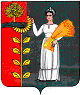 Администрация сельского поселения Петровский сельсовет Добринского муниципального района Липецкой областиРоссийской ФедерацииПОСТАНОВЛЕНИЕ06.06.2017                             п.свх.Петровский                                 № 57Об утверждении правил использования водных объектов общего пользования, расположенных на территории сельского поселения Петровский сельсовет Добринского муниципального района Липецкой области  для личных и бытовых нуждВ целях установления единых условий и требований, предъявляемых к использованию водных объектов для личных и бытовых нужд, обеспечению безопасности людей в местах организованного купания, массового отдыха населения, туризма и других организованных местах отдыха, руководствуясь Водным кодексом Российской Федерации, постановлением Правительства РФ от 12.03.2008г. № 165 "О подготовке и заключении договора водопользования", Федеральным законом «О рыболовстве и сохранении водных биологических ресурсов» от 20.12.2004г. № 166-ФЗ, Федеральным законом от 6 октября 2003 года №131-Ф3 «Об общих принципах организации местного самоуправления в Российской Федерации», Уставом сельского поселения Петровский сельсовет, администрация сельского поселения Петровский сельсовет ПОСТАНОВЛЯЕТ:1. Утвердить Правила использования водных объектов общего пользования, расположенных на территории сельского поселения Петровский сельсовет Добринского муниципального района Липецкой области , для личных и бытовых нужд. 2. Настоящее постановление вступает в силу после его официального обнародования.3. Контроль за исполнением настоящего постановления оставляю за собой.Глава администрации                                                                          Н.В. ЛычкинУтверждены постановлением администрации сельского поселенияПетровский сельсоветот 06.06.2017г. № 57ПРАВИЛАиспользования водных объектов общего пользования, расположенных на территории сельского поселения Петровский сельсовет Добринского муниципального района Липецкой области для личных и бытовых нужд1. Общие положения1.1. Настоящие Правила использования водных объектов общего пользования, расположенных на территории сельского поселения Петровский сельсовет Добринского муниципального района Липецкой области для личных и бытовых нужд (в дальнейшем Правила) разработаны в соответствии с Водным кодексом Российской Федерации, постановлением Правительства РФ от 12.03.2008г. № 165 "О подготовке и заключении договора водопользования", Федеральным законом «О рыболовстве и сохранении водных биологических ресурсов» от 20.12.2004г. № 166-ФЗ, Федеральным законом от 6 октября 2003 года № 131-Ф3 «Об общих принципах организации местного самоуправления в Российской Федерации».1.2. Основными принципами, определяющими содержание требований настоящих Правил, является обязательность соблюдения водного законодательства, экологических и санитарно-эпидемиологических норм и правил.Использование водных объектов общего пользования для личных и бытовых нужд (в дальнейшем водопользование) должно основываться на приоритете охраны водных объектов перед их использованием. Использование водного объекта не должно оказывать негативное воздействие на окружающую среду.Граждане, общественные объединения имеют право участвовать в решении вопросов, касающихся прав на водные объекты, а также обязанность по охране водных объектов.1.3. Изложенные в Правилах положения распространяются на всех физических и юридических лиц использующих водные объекты общего пользования для личных и бытовых нужд на территории сельского поселения.Требования настоящих Правил являются обязательными для исполнения.1.4. В целях настоящих Правил под водными объектами общего пользования, если иное не предусмотрено законодательством, понимаются поверхностные водные объекты, находящиеся в государственной или муниципальной собственности расположенные на территории сельского поселения.Основные понятия, используемые в настоящих Правилах:Водный объект – природный или искусственный водоём, водоток либо иной объект, постоянное или временное сосредоточение вод в котором имеет характерные формы и признаки водного режима.Акватория – водное пространство в пределах естественных, искусственных или условных границ.Использование водных объектов (водопользование) – использование различными способами водных объектов для удовлетворения потребностей Российской Федерации, субъектов Российской Федерации, муниципальных образований, физических лиц, юридических лиц.Водопользователь – физическое или юридическое лицо, которым предоставлено право пользования водным объектом.Охрана водных объектов - система мероприятий, направленных на сохранение и восстановление водных объектов.2. Водные объекты общего пользования2.1. Поверхностные водные объекты, находящиеся в государственной или муниципальной собственности, являются водными объектами общего пользования, то есть общедоступными водными объектами, если иное не предусмотрено законом.Использование водных объектов общего пользования осуществляется на основании настоящих Правил и в соответствии с Водным Кодексом Российской Федерации, другими нормативно-правовыми документами.2.2. Полоса земли вдоль береговой линии водного объекта общего пользования (береговая полоса) предназначается для общего пользования. Ширина береговой полосы водных объектов общего пользования составляет двадцать метров, за исключением береговой полосы каналов, а также рек и ручьёв, протяжённость которых от истока до устья не более чем десять километров. Ширина береговой полосы каналов, а также рек и ручьёв, протяжённость которых от истока до устья не более чем десять километров, составляет - пять метров.Каждый гражданин вправе пользоваться (без использования механических транспортных средств) береговой полосой водных объектов общего пользования для передвижения и пребывания около них, в том числе для осуществления любительского и спортивного рыболовства и причаливания плавучих средств.3. Условия использования водных объектов общего пользования3.1. Каждый гражданин вправе иметь доступ к водным объектам общего пользования и бесплатно использовать их для личных и бытовых нужд, если иное не предусмотрено законом.3.2. Водные объекты общего пользования, используемые населением для личных и бытовых нужд, должны соответствовать критериям безопасности и безвредности для человека, не должны являться источником биологических и, химических и физических факторов вредного воздействия на человека.3.3. Водные объекты общего пользования используются гражданами в целях удовлетворения личных и бытовых нужд для:- любительского и спортивного рыболовства в соответствии с законодательством;- охоты и ведения охотничьего хозяйства в соответствии с законодательством;- забора водных ресурсов для полива садовых, огородных, дачных земельных участков, участков предоставленных или приобретённых для ведения личного подсобного хозяйства, а также для водопоя, проведения работ по уходу за сельскохозяйственными и домашними животными;- купания, отдыха, туризма, занятия спортом и удовлетворения иных личных и бытовых нужд.3.4. При использовании водных объектов общего пользования запрещается:- неразрешённый сброс в водные объекты общего пользования загрязняющих веществ, сельскохозяйственных и ливнёвых сточных вод, а также захоронение в них и на территории их водоохранных зон и прибрежных защитных полос жидких и твёрдых бытовых отходов;- забор водных ресурсов для целей питьевого и хозяйственно – бытового водоснабжения в случаях установления ограничения пользования водным объектом;- размещение на водных объектах общего пользования и на территориях их водоохранных зон и прибрежных защитных полос средств и оборудования, загрязняющих и засоряющих водные объекты, а также влекущих за собой возникновение чрезвычайных ситуаций;- занятие береговой полосы водного объекта общего пользования, а также размещение в её пределах устройств и сооружений, ограничивающих свободный доступ к водному объекту;- размещение на береговой полосе водного объекта общего пользования, свалок, отвалов размывных грунтов; складирование бытового и строительного мусора, минеральных удобрений и ядохимикатов, снега и сколов льда, счищаемых с внутриквартальных, дворовых территорий, территорий хозяйствующих субъектов, листвы, обрезки деревьев (кустарников), смёта с внутриквартальных, дворовых территорий, территорий хозяйствующих субъектов;- в пределах прибрежной защитной полосы, а также в местах, отведённых для отдыха граждан устройство летних лагерей, ванн для купания сельскохозяйственных животных, выпас скота;- снятие и самовольная установка оборудования и средств обозначения участков водных объектов;- купание у пристаней, в пределах запретных и охраняемых зон, а также в других запрещённых местах, где выставлены информационные ограничительные знаки или предупреждающие щиты;- купание в необорудованных местах;- стирка белья и купание животных в местах, отведённых для купания людей, и выше по их течению до 500 м;- движение и стоянка автотранспортных средств (кроме автомобилей специального назначения) в пределах береговой полосы водного объекта общего пользования, за исключением их движения по дорогам и стоянка на дорогах и в специально оборудованных местах, имеющих твёрдое покрытие;- мойка автотранспортных средств и другой техники в водных объектах общего пользования и на их береговой полосе;- создание препятствий водопользователям, осуществляющим пользование водными объектами на основаниях, установленных законодательством Российской Федерации, ограничение их прав, а также создание помех и опасностей для судоходства и людей.На водных объектах общего пользования могут быть установлены иные запреты в случаях, предусмотренных законодательством Российской Федерации.3.5. Использование водных объектов общего пользования гражданами, для целей не связанных с удовлетворением личных и бытовых нужд, осуществляется на основании договора водопользования или решений о предоставлении водных объектов в пользование, если иное не предусмотрено Водным Кодексом Российской Федерации.3.6. При использовании водных объектов общего пользования физические и юридические лица обязаны:- знать и соблюдать требования настоящих Правил;- выполнять предписания должностных лиц, осуществляющих контроль и надзор за использованием водных объектов, а также должностных лиц, осуществляющих контроль за благоустройством и санитарным состоянием территории;- знать и соблюдать требования, установленные водным законодательством, законодательством в области охраны окружающей природной среды, об особо охраняемых природных территориях, о санитарно - эпидемиологическом благополучии населения, о водных биоресурсах.4. Предоставление информации об ограничении водопользования водными объектами общего пользования4.1. Предоставление гражданам информации об ограничении водопользования на водных объектах общего пользования, расположенных на территориях муниципальных образований, осуществляется органами местного самоуправления городских и сельских поселений в соответствии с Уставом;5. Ответственность за нарушение Правил использования водных объектов общего пользования расположенных на территории сельского поселения5.1. Использование водных объектов общего пользования с нарушением требований настоящих Правил влечёт за собой ответственность в соответствии с законодательством Российской Федерации.